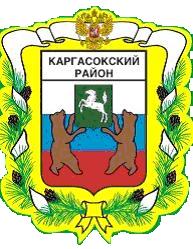 МУНИЦИПАЛЬНОЕ ОБРАЗОВАНИЕ «КАРГАСОКСКИЙ РАЙОН»ТОМСКАЯ ОБЛАСТЬАДМИНИСТРАЦИЯ КАРГАСОКСКОГО РАЙОНАРАСПОРЯЖЕНИЕ02.07.2015                                                                                                          № 388с.КаргасокОб установлении расходного обязательства муниципального образования «Каргасокский район»  на организацию и проведение мероприятий, направленных на поддержку развития социального туризмаВ соответствии со ст. 86 Бюджетного кодекса Российской Федерации, Законом Томской области от 30.12.2014 № 193-ОЗ «Об областном бюджете на 2015 год и на плановый период 2016 и 2017 годов», постановлением Администрации Томской области от 12.12.2014 № 489а «Об утверждении государственной программы «Развитие культуры и туризма в Томской области»,Установить расходное обязательство муниципального образования «Каргасокский район» на организацию и проведение мероприятий, направленных на поддержку развития социального туризма (далее – расходные обязательства) на 2015 год.Определить, что Муниципальное казённое учреждение Отдел культуры и туризма Администрации Каргасокского района является уполномоченным органом, осуществляющим исполнение расходного обязательства, источником финансового обеспечения которого  являются субсидия из областного бюджета на софинансирование реализации проектов, отобранных по итогам проведения конкурса проектов по организации и проведению мероприятий, направленных на поддержку развития социального туризма в рамках реализации государственной программы «Развитие культуры и туризма в Томской области» (далее – Субсидия) в сумме 63700 (шестьдесят три тысячи семьсот) рублей и средства бюджета муниципального образования «Каргасокский район» на организацию и проведение мероприятий, направленных на содействие развитию детского и молодежного туризма в сумме 10000 (десять тысяч) рублей.Муниципальному казённому учреждению Отдел культуры и туризма Администрации Каргасокского района предоставлять Департаменту по культуре и туризму Томской области (далее – Департамент) ежеквартальный отчет об использовании Субсидии, не позднее 15-го числа месяца, следующего за отчетным кварталом, годовой отчет об использовании Субсидии не позднее 20 января следующего финансового года по установленной Департаментом форме.В случае наличия неиспользованного остатка Субсидии Муниципальное казённое учреждение Отдел культуры и туризма Администрации Каргасокского района обеспечивает возврат Субсидии в неиспользованной части в первые 15 рабочих дней следующего финансового года.Настоящее постановление вступает в силу со дня опубликования в установленном порядке.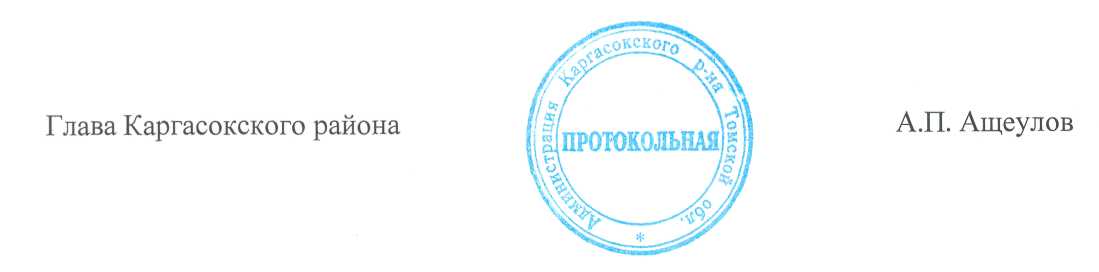 Ермакова Н.Т.2-22-95